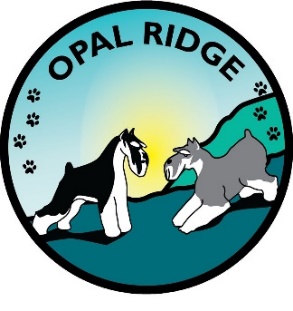 GETTING TO KNOW YOUOwner’s Name(s): ___________________________________________________________________________________Street Address: _____________________________________________________________________________________City, State, Zip: _____________________________________________________________________________________ Cell Phone: ______________________________	TEXTS? 	Y	N  Home Phone: ____________________________  	Work Phone: _____________________________Pet Name:________________________________	Breed: ______________________________________________Age of Pet:________________________________	Spayed/Neutered	Yes	NoEmergency Contact: _________________________________________________________________________________Vaccines up to date?	Yes	No	If no, vet name and number: _________________________________________Medical Conditions: ____________________________________________________________________________________________________________________________________________________________________________________________________Has your dog ever bitten?	Yes	NoHas your dog ever been aggressive with other dogs?	Yes	NoGrooming instructions: (To be filled out with stylist) __________________________________________________________________________________________________________________________________________________________________________________________________________________________________________________________________________________________________________________________________________________________________________________________________________________________________________________________________________________________________________Preferred Payment Type: _____________Cash	_________________ Check_________________________________________		____________________________________________Signature of Pet Owner						Signature of Opal Ridge Staff Member